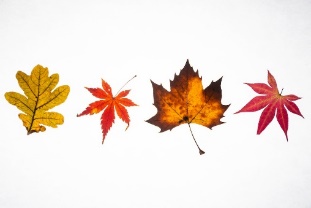 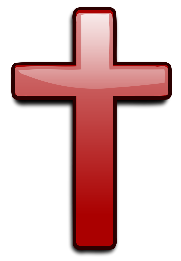 Sacrament Sunday was such an inspiring day for parents who are preparing to support their child’s spiritual growth as they prepare to make their sacraments this year.  It was wonderful to be a part of it.  St. Robert’s is planning to bring back the Children’s Liturgy of the Word on Sundays!  This is a wonderful program for children in Kindergarten through Grade 3 to hear the Sunday readings on a level that will help them to understand them better and grow closer to our Lord. If we have enough volunteers, we could also include a group for children ages 3 and 4.  Please see the attached flyer.St. Joseph Parish is celebrating its’ 100th Anniversary with a banquet on Friday, October 21st at Spring Mill Manor.  Join in the celebration!  You can buy tickets at Saintjosephchurch.us or after weekend Masses at St. Joe’s.St. Robert Parish is celebrating Oktoberfest on Sunday, October 9th, from 12:00-5:00p.m.  There’s food and fun for the whole family.  Please join in!  Students in seventh or eighth grade have been invited to volunteer and help with the children’s activities.  Thank you to those students who have already volunteered.  If your 7th or 8th grader would like to assist, please email me at jdurkin@stjstr.org by this Friday.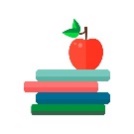 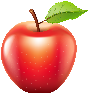 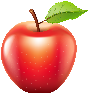 We’re happy to be able to celebrate the kind and helpful works of our Apple of My Eye winners this week:  Bella G., Joey B., Paul K., Maddie M., and Emma R.  We’re grateful for the large and small ways they contribute to the SJR community!Thank you to everyone who has submitted their HSA volunteer and membership paperwork. The option of Sign-up genius for the volunteer forms is posted on the website and will be for the year. That way you will have the opportunity to sign up for things as they get closer to the event. We are in need of more volunteers for most of the events. Thank you in advance for your help!! How Sweet it was to meet you! This year’s Covered Dish was wonderful! It was so nice to finally bring this event back!! Thank you to all the 2nd grade parents who made it spectacular. Some other fun events coming up this months:October 8th: Spirit day Dairy Queen 12-9pm October 15th: Halloween dance for 4th 5th and 6th grade. See flyer for details. October 15th: 7th and 8th grade Hayride. See flyer for details.October 21st: Trunk or Treat. See flyer for details. Kidstuff books went home. Please be sure to return the books by this Friday the 30th.Any question please reach out to Maryanne Outland at Outland1027@gmail.comBox Tops for Education is now electronic!! Please download the app boxtops4education.com or scan the QR code on the flyer attached and help raise money for St. Joseph/St. Robert School. Please contact Maryanne Outland at Outland1027@gmail.com with any questions. If you are not electronically savvy, please drop any food shopping receipts in the box labeled Box Tops in the vestibule at school or send them in with your child. A great resource for any quick questions or to find out what’s going on is following us on Facebook. SJR Home and School Association or on SJR Parents. 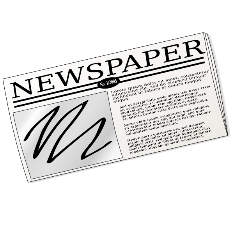 A reminder that the Educational Improvement Tax Credit Scholarship family income levels for the current 2022-2023 school year has increase.  Families who did not previously meet the income qualifications for tuition scholarships through the EITC/BLOCS program may now qualify with the higher income threshold.  Families can apply who have students enrolling in grades Pre-K to 12th grade.   These tuition scholarships can offset the cost of your child’s Catholic education.  The paperwork to determine eligibility must be submitted by September 30th. Please see the attached flyer or call and speak to our Advancement Director, Mrs. Kathy Williamson.    For those who are attending the playgroup on Sundays a note that we have altered the schedule.  The playgroup will not meet on Sunday, October 9th – the day of St. Robert’s Oktoberfest.  Come join in Oktoberfest fun instead!A reminder from the nurse’s office:Physical and Dental Exam forms are due by October 15th.  Any exam done since September 1, 2021 is acceptable.Requirements by grade:Kindergarten and 6th grade-PHYSICAL EXAM DUEKindergarten, 3RD grade and 7th grade-DENTAL EXAM DUENew students need both a physical exam and dental exam.Thank you.  Those forms are attached if you need them.Thank you to all the families who are remembering to call the office when their child is absent!  It is truly appreciated.A reminder that Friday, October 7th, is a noon dismissal.  There are no Centennial buses nor is there CARES that afternoon.Please return your payment or your Kid Stuff Book this Friday, September 30th.  A reminder that any time your child is not taking their usual transportation home that you need to please let your child’s teacher know.  This includes Thespian Club rehearsals and Young Rembrandts.We will have our first fire drill for the year tomorrow morning.  This will be announced to the students and practiced beforehand.  You might want to take this opportunity to share/create a fire safety plan at home and teach it to your child. Students in grades Pre-K – 2 will have a fire safety presentation on October 21st.Mr. Ron Rolon, who gave an excellent presentation about bullying prevention at our first Home and School Association meeting, will be presenting on Friday to the following grades:Grades 3-5 Mr. Rolon will be speaking about “Character Education and Supporting One Another.”Grades 6-8 he will be speaking about “What it means to be a Peer Leader and a Role Model.”Please take a moment to ask your child about what they learned during the presentation.God bless you and have a wonderful rest of your week!Mrs. Jennifer Durkin